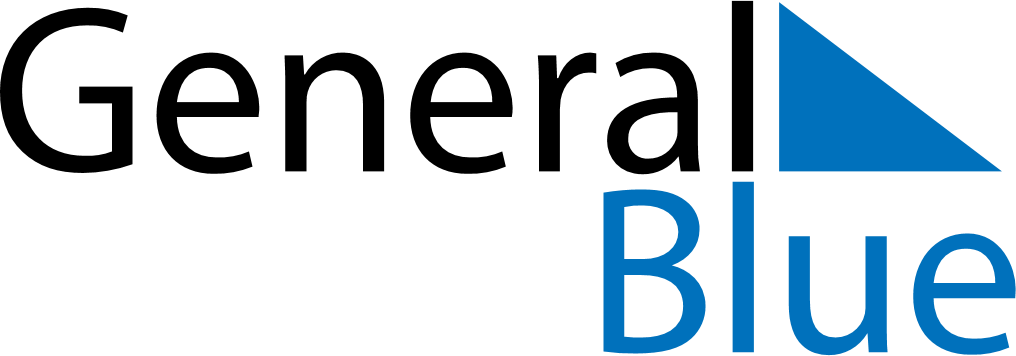 March 2023March 2023March 2023South AfricaSouth AfricaSUNMONTUEWEDTHUFRISAT12345678910111213141516171819202122232425Human Rights Day262728293031